Use the given information to name the pair of lines that must be parallel.  Justify your reasoning with a theorem or postulate.  If there are no such segments, write none. 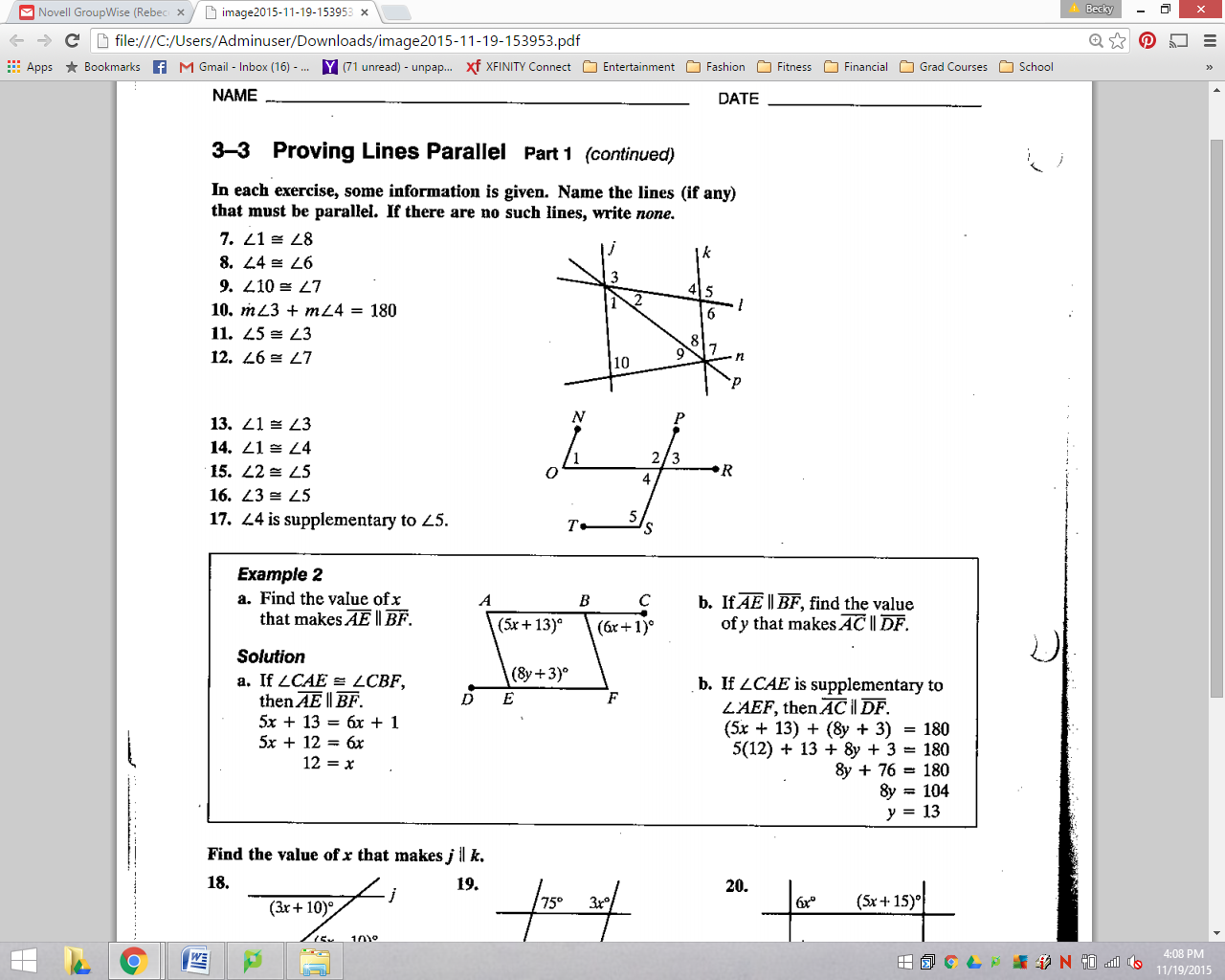 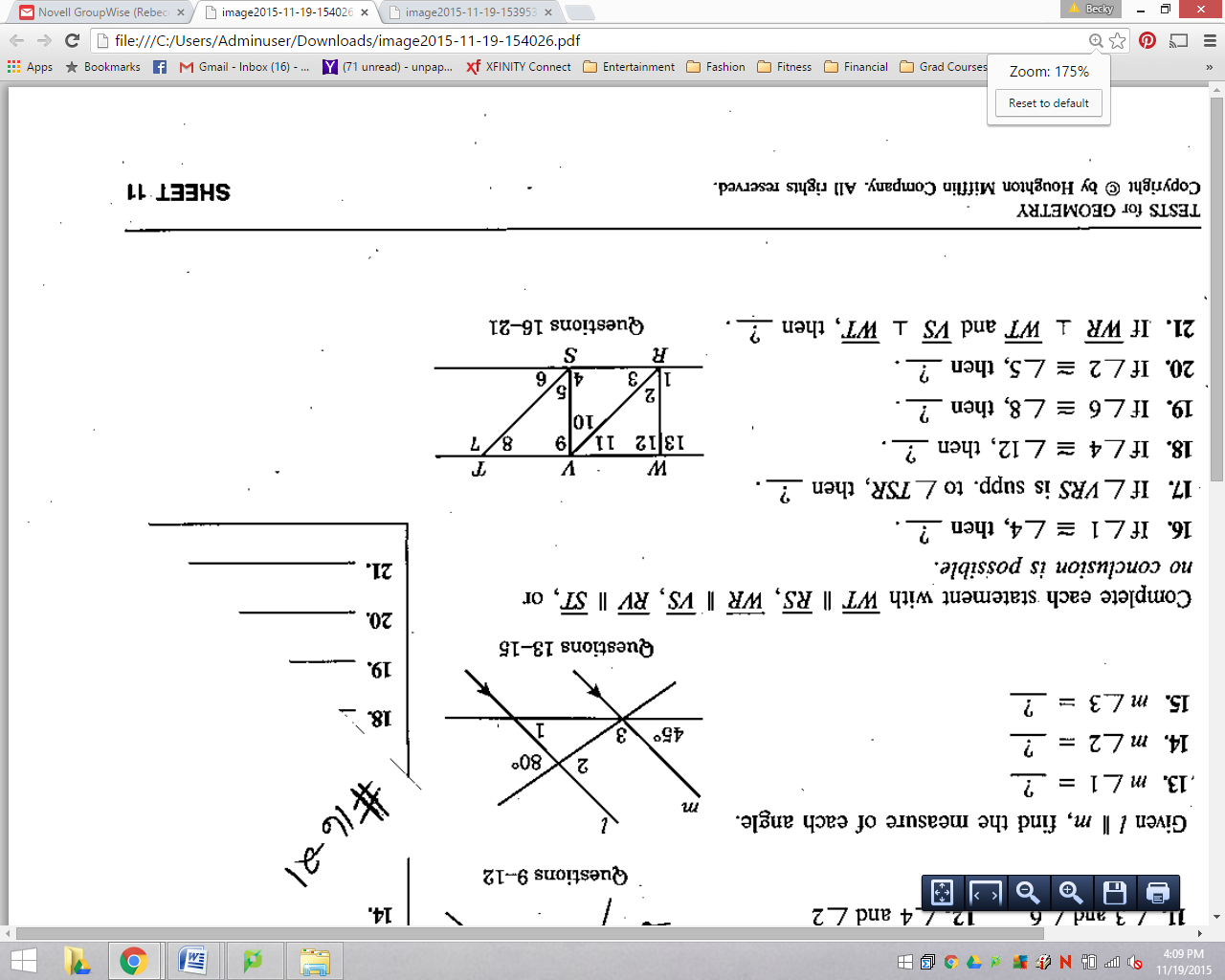 bybybybybybybybybybybybybybybybyby